Сценарий внеклассного мероприятия по математике«Математический турнир»Дата и время проведения: Класс: 5Цель - углубить и расширить математические знания детей.Задачи: Выявить уровень усвоения знанийУглубить знания ребят в различных областях математикиРазвить практические навыки использования инструментов для измерения и вычисленияПредварительная подготовка:Определение состава команд и жюриПодготовка заданий и наглядного материалаСодержание:Вступительное словоПредставление команд и жюриКонкурсные заданияПодведение итоговРефлексияЗдравствуйте ребята. Сегодня вы сойдетесь в состязании умов, смекалки и математических знаний.Один великий математик и разносторонне развитый человек М. Ломоносов сказал: «Математику уже затем учить надо, что она ум в порядок приводит». Попробуем сегодня подтвердить это высказывание.Итак, представим команды и их капитанов:5А5Б5ВВ жюри у нас сегодня: Пожалуй, начнем.Конкурс№1 «Вопросы на смекалку». За каждый правильный ответ жюри будет начислять по 1 баллу, задача помощников- определить первого, кто поднимет руку для ответа.Вопросы:Экипаж, запряженный тройкой лошадей, проехал за час 15 км. С какой скоростью бежала каждая лошадь?В семье 5 братьев. У каждого из них есть одна сестра. Сколько всего детей в семье?Сколько нужно сделать распилов, чтобы бревно распалось на 3 части?Двое поделили между собой 7 рублей, причем первому досталось на 3 рубля больше. Сколько и кому досталось?Одна сторона прямоугольника равна 8 см, а другая на 2 см больше. Какова площадь этого прямоугольника?Буханка хлеба весит полкило и полбуханки. Сколько весит целая буханка?На двух руках 10 пальцев. А на 10 руках?Назовите самое маленькое натуральное число.Что больше 2 а или 30 м²?Единица измерения углов?Подведем итоги.Конкурс №2 «Измерь и запиши». Для этого конкурса вам понадобятся инструменты для измерений и ручка для записи результатов. Жюри оценивает правильность выполнения в 5 баллов, а той команде, которая сделала правильно и быстрее всех дополнительно 1 балл. Помощники раздают задание и следят за теми, кто сделает быстрее.По истечении 7-8 минут подведение итогов.Конкурс №3 «Уникальный ученик»Когда учитель одного, в будущем известного, ученого хотел, чтобы в классе хотя бы на час стояла тишина, он задавал им задачи, требующие сложных расчетов. Одноклассники его долго корпели над своими арифметическими задачами. А у этого мальчика, которому в то время было всего 9 лет, ответы были готовы уже через несколько секунд. Например, учитель предложил устно найти сумму чисел 1+2+3+4+…+98+99+100. Не успел он закончить запись на доске, как у ученика был готов ответ. Чему равна эта сумма? (5050  Карл Гаусс)Правильный ответ -5 баллов, + 1 балл за скорость.Конкурс №4 «Капитаны»Перед вами набор фигур, каждая из которых имеет определенное количество углов. Вам необходимо расставить рядом с фигурами числа, указывающие на количество углов.Правильный ответ -5 баллов, + 1 балл за скорость.В это же время остальная команда расшифровывает имя известного математика, находя значение выражения и сопоставляя полученные ответы с буквами. Конкурс №5 «Дешифровщик». Правильный ответ -5 баллов, + 1 балл за скорость.Пока жюри подводит итоги нашего состязания, предлагаю сыграть в танграм-китайская геометрическая головоломка.Из предложенных фигур составьте рисунок по картинке.Итак, победители- команда 5Прошу ответить на вопросы анкеты всех участников турнираТаблица итоговых результатов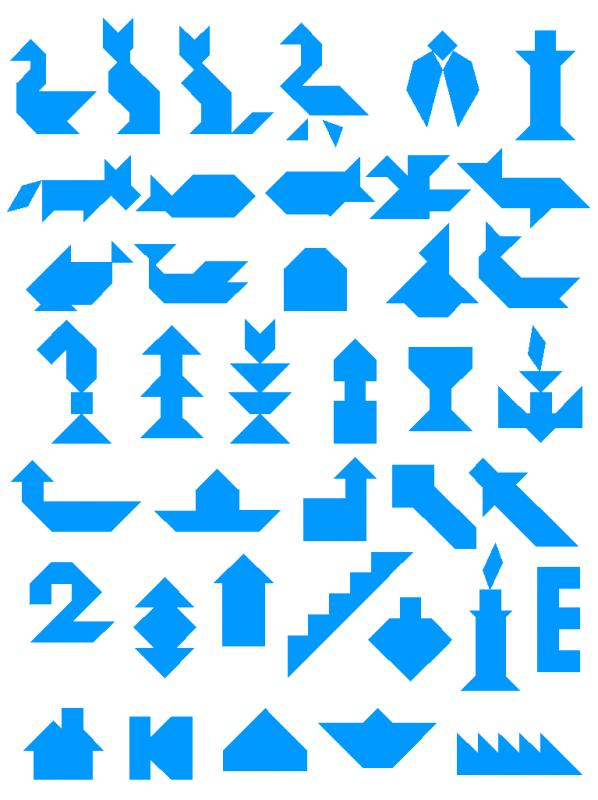 2,3+1,1517,09-11,231,1*231,3*1,20,12:4123,45*10034,5:0,152,3+1,1517,09-11,231,1*231,3*1,20,12:4123,45*10034,5:0,152,3+1,1517,09-11,231,1*231,3*1,20,12:4123,45*10034,5:0,15Команда 5АКоманда 5БКоманда 5ВНазв.12345ИтогМне запомнилосьМне не понравилосьВ следующий раз яМне запомнилосьМне не понравилосьВ следующий раз яМне запомнилосьМне не понравилосьВ следующий раз яМне запомнилосьМне не понравилосьВ следующий раз яМне запомнилосьМне не понравилосьВ следующий раз яМне запомнилосьМне не понравилосьВ следующий раз яМне запомнилосьМне не понравилосьВ следующий раз яМне запомнилосьМне не понравилосьВ следующий раз яМне запомнилосьМне не понравилосьВ следующий раз яМне запомнилосьМне не понравилосьВ следующий раз яМне запомнилосьМне не понравилосьВ следующий раз яМне запомнилосьМне не понравилосьВ следующий раз я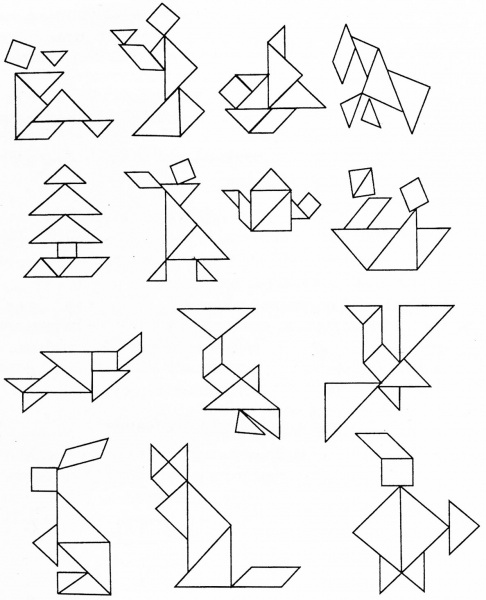 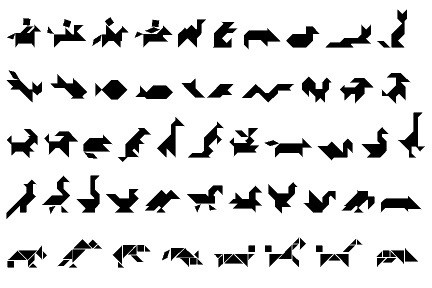 